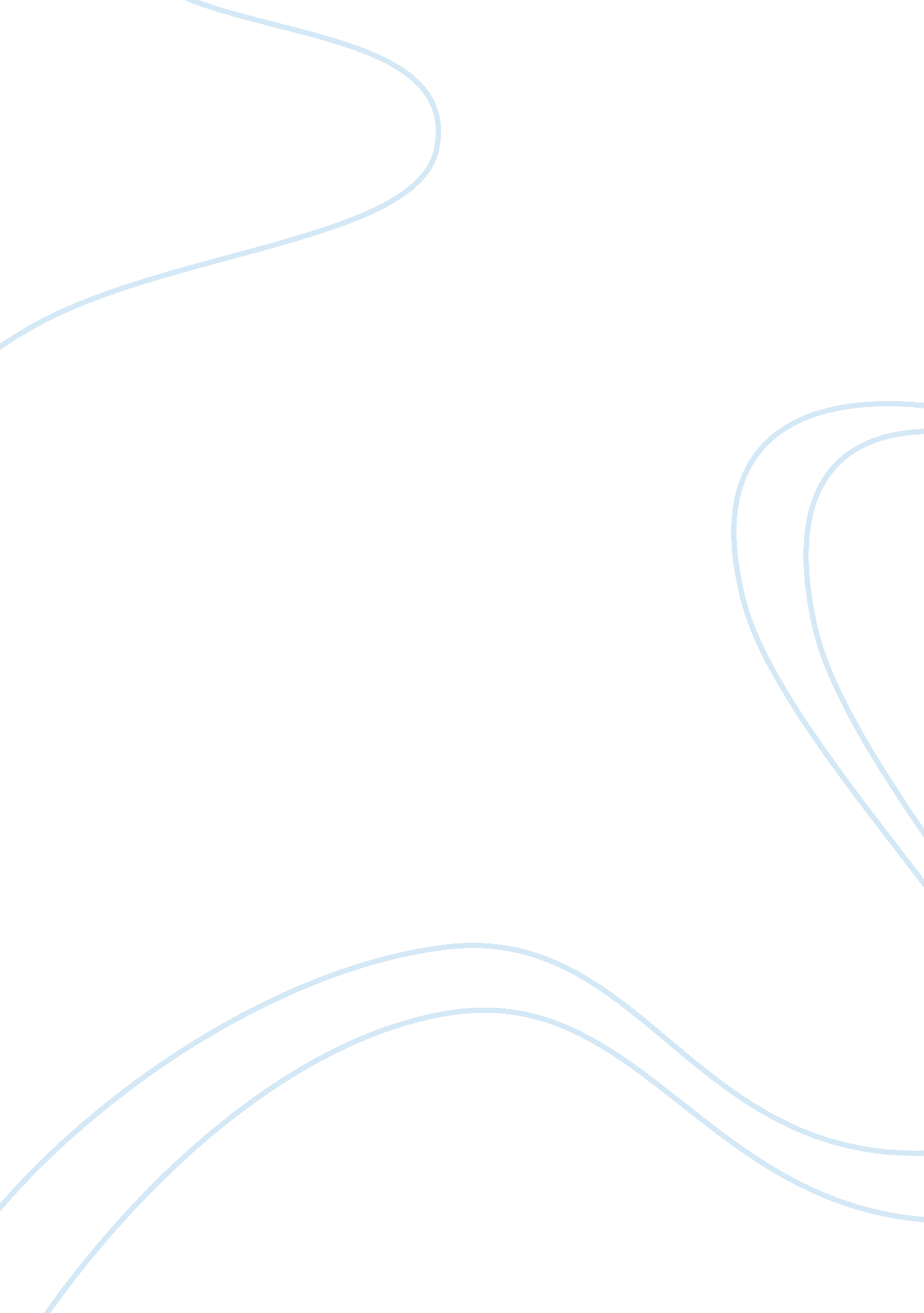 Being a physician in a multicultural societyHealth & Medicine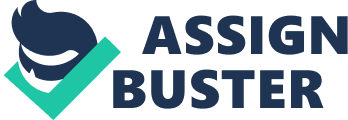 The incident that happened with my father worked as a turning force in my life. I became so influenced by the profession of physician that it was more like an eye-opening incident in my life. During my college life, I did not really care about my future but the moment I saw father suffering through the agony of pain in his body, I decided that I need to help people who have mental and physical problems. Looking at my family’s health, I became helpless that I could not do much to help them. My helplessness motivated me to decide for what I wanted to achieve and so I decided to become a physician. 

In the current multicultural society, medical health is being one global perspective that needs concern of every state tied together. By becoming a physician I would create a platform where physicians from different cultures can come together to discuss new interventions for medical issues. I am bilingual as I know Korean and English language. Being a doctor I would surely travel to health camps in different countries and I can surely make use of the languages to communicate with patients. My personality of being humble can easily help me being considerate to patients. 

Finally, as a married man having a son who is three years old, I think about people who had lost their loved ones, it makes me strong to pursue a career of the physician as I could be helpful to people in their hope of relief from pain and agony. 